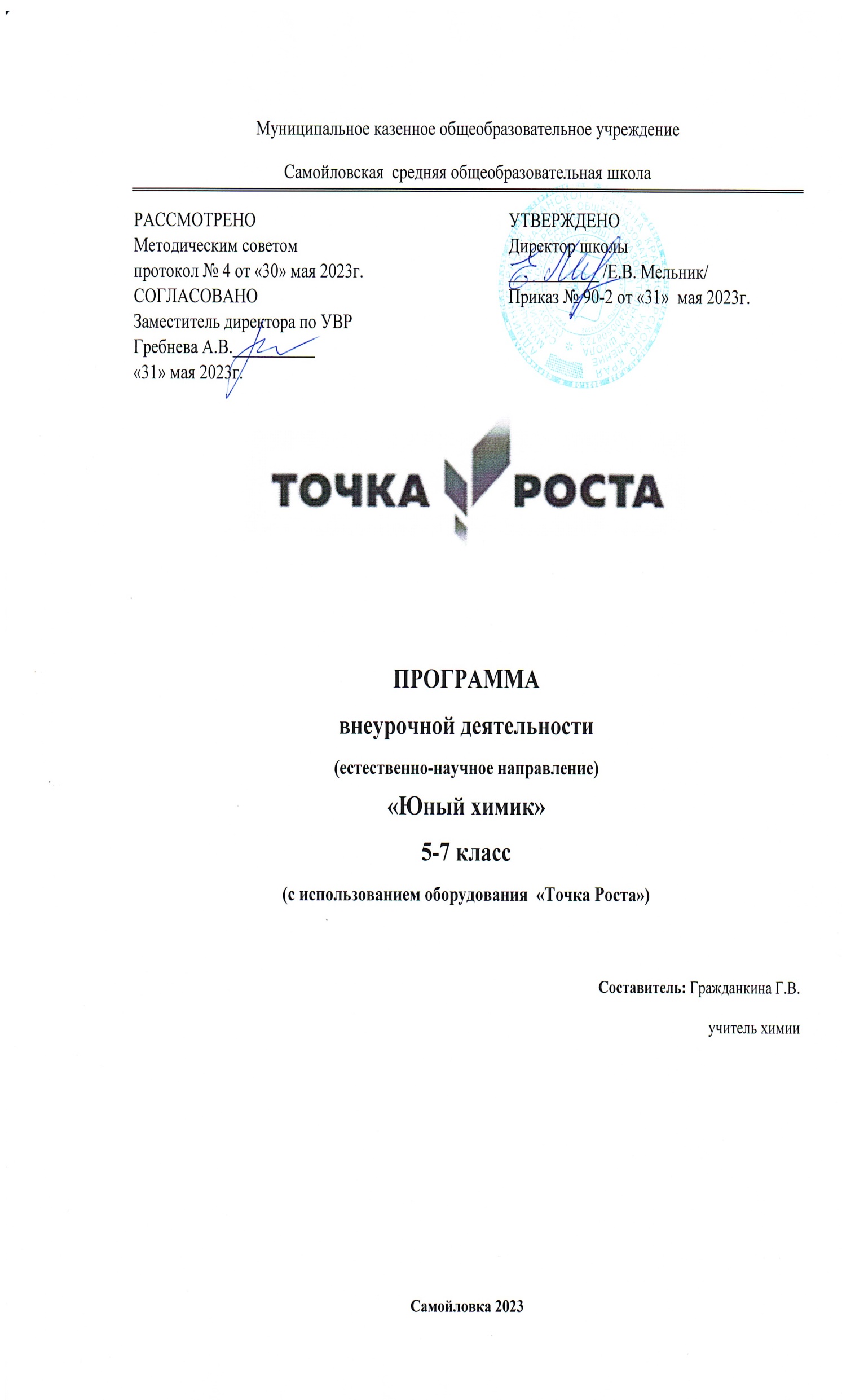 Рабочая программа внеурочной деятельностиестественнонаучного направления«Юный химик»на 2023-2024учебный годдля 6-8-х классов (с использованием оборудования центра Точка Роста)Руководитель программы: Куземич М.А.Самойловка, 2023Пояснительная запискаРабочая программа внеурочной деятельности «Юный химик» на уровне основного общего образования разработана на основе Федерального закона от 29.12.2012 № 273-ФЗ «Об образовании в Российской Федерации», требований к результатам освоения федеральной образовательной программы среднего общего образования(ФОП ООО), представленных в Федеральном государственном образовательном стандарте ООО, с учётом основных положений «Стратегии развития воспитания в Российской Федерации на период до 2025 года» (Распоряжение Правительства РФ от 29.05. 2015 № 996 - р.).Данный курс предназначен для учащихся 6-8 х классов. Программа имеет естественно – научную направленность. На реализацию учебного курса выделено 34  учебных часов.Изучение практической части происходит с использованием оборудования центра «Точка Роста».Цель: развивать личность ребенка, формируя и поддерживая интерес к химии;  удовлетворить  познавательные запросы детей, развивать исследовательский подход к изучению окружающего мира и умение применять свои знания на практике, расширить знания учащихся о применении веществ в повседневной жизни, реализовать общекультурный компонент; продолжить формирование  знаний,  умений  и  навыков  самостоятельной  экспериментальной  и исследовательской  деятельности и развитие  индивидуальности  творческого потенциала ученикаЗадачи.Сформировать  навыки  элементарной  исследовательской работы; Расширить знания учащихся по естественнонаучным дисциплинам;  Научить применять коммуникативные и презентационные навыки; Научить оформлять результаты своей работы. Развить умение проектирования своей деятельности; Способствовать развитию логического мышления, внимания; Продолжить  формирование  навыков  самостоятельной  работы  с  различными источниками информации;Продолжить развивать творческие способности.Продолжить  воспитание  навыков  экологической  культуры,  ответственного отношения к людям и к природе;  Совершенствовать  навыки  коллективной работы;  Способствовать  пониманию  современных  проблем  экологии  и  сознанию  их актуальности.Описание материально-технической базы центра «Точка роста», используемого для реализации образовательных программ в рамках преподавания курса внеурочной деятельности «Юный химик»Материально-техническая база центра «Точка роста» включает в себя современные приборы:Столик подъемный – 1 шт.Предназначен для демонстрации приборов и установок, проведения демонстрационных опытов, в которых требуется плавное вертикальное перемещение элементов установок. Столик оснащен системой микролифта, которая позволяет преобразовывать вращение приводного винта в вертикальное перемещение плоскости столика. Рабочая поверхность может быть выполнена из пластика, нержавеющей стали или алюминия в зависимости от модификации изделия.Штатив демонстрационный химический – 1 шт.Состав:
Стойка с внешней резьбой – 1 шт.Стойка с резьбовым отверстием – 1 шт.Треугольное основание с регулируемыми ножками – 1 шт.Лапа четырехпалая – 1 шт.Лапа плоская – 1 шт.Зажим с цепью – 1 шт.Держатель бюреток – 1 шт.Перекладина – 1 шт.Кольцо с креплением – 1 шт.Кольцо большое – 1 шт.Муфта демонстрационная – 2 шт.Муфта лабораторная – 2 шт.Технические характеристики:Длина стойки с внешней резьбой – 60 смДлина с резьбовым отверстием – 60 смДлина перекладины – 25 смАппарат для проведения химических реакций – 1 шт.Аппарат для проведения химических реакций АПХР предназначен для демонстрации химических реакций с токсичными газами и парами, замкнутых на поглотитель.
Емкость колбы реактора, мл: 500.Набор по электролизу (демонстрационный) – 1 шт.Набор предназначен для демонстрации и исследования электрического тока в растворах электролитов.
Комплектность: пластмассовые сосуды – 2 шт., крышка с двумя универсальными зажимами и индикатором – 1 шт., крышка сосуда – 1 шт., электроды из графита – 2 шт., электроды свинцовые – 2 шт., электрод цинковый (оцинкованное железо) – 1 шт., электрод медный – 1 шт., контактор – 1 шт., руководство по эксплуатации – 1 шт.Комплект мерных колб – 1 шт.В комплект входят:Колба мерная 100 мл – 3 шт.Колба мерная 250 мл – 2 шт.Колба мерная 500 мл – 3 шт.Колба мерная 1000 мл – 3 шт.Колба мерная 2000 мл – 1 шт.Набор флаконов 250 мл для хранения растворов реактивов – 1 шт.Объем: 250 млВысота: 140 ± 6,0 ммØ основания склянки: 70 ± 6,0 ммВнутренний Ø горловины: 40 ± 4,0 ммВ комплект 10 шт.Прибор для опытов по химии с электрическим током (лабораторный) – 1 шт.Комплектность: пластмассовый сосуд – 1 шт., крышка с тремя клеммами, двумя зажимами и индикатором – 1 шт., электроды из графита – 2 шт., контактор – 1 шт., руководство по эксплуатации – 1 шт.Один из зажимов на крышке соединен проводом с лампочкой индикатора (на внутренней стороне крышки), поэтому в зависимости от цели опыта, можно использовать электрическую цепь, как с индикатором, так и без него.Прибор для иллюстр. закона сохранения массы веществ – 1 шт.Прибор предназначен для иллюстрации закона сохранения массы веществ.Габаритные размеры в упаковке (дл.*шир.*выс.), см: 15*11*8. Вес, кг, не более0,16.Комплектность: колба плоскодонная 50 мл – 2 шт., пипетка химическая лабораторная на пробке резиновой – 2 шт., воронка – 1 шт., шарик надувной резиновый – 1шт., нитка швейная (L = 40 см) – 1шт., руководство по эксплуатации – 1 шт.Прибор состоит из 2-х колб с принадлежностями, одна из которых используется для проведения реакций без выделения газа, другая – с выделением газа.Делительная воронка – 1 шт.Вместимость 500 млЦена деления 10 млОбозначение конуса 24/29Длина 510 ± 7,0 ммДиаметр цилиндра 62 ± 3,0 ммНабор деталей к установке для перегонки веществ – 1 шт.Набор предназначен для использования в демонстрационных опытах по перегонке веществ.Габаритные размеры в упаковке (дл.*шир.*выс), см: 54*14*19. Вес, кг, не более: 0,65.Комплектность: колба Вюрца - 1 шт., холодильник ХПТ-300 - 1 шт., колба коническая или плоскодонная 250 мл - 1 шт., пробка резиновая к колбе Вюрца - 1 шт., аллонж - 1 шт., пробка соединительная с отверстием - 1 или 2 шт. (в зависимости от конструкции холодильника и номера аллонжа), трубка резиновая 30-35 см - 2 шт., руководство по эксплуатации – 1 шт.Прибор для получения газов – 1 шт.Комплектность: пробирка с отводом – 1 шт., цилиндрическая воронка с длинным отростком – 1 шт., подвижные чашки-насадки с отверстиями – 3 шт., резиновая пробка с отверстием – 1 шт., силиконовая трубка – 1 шт., стеклянный наконечник – 1 шт., винтовой зажим для трубки – 1 шт., руководство по эксплуатации – 1 шт.В приборе можно получить небольшие количества газов: водорода, углекислого газа, хлора.Баня комбинированная лабораторная БКЛ – 1 шт.Баня комбинированная лабораторная БКЛ предназначена для проведения лабораторных работ по химии в общелабораторных центрах. БКЛ - комбинация песчаной и водяной бань с электрической плиткой.Баню можно использовать и как водяную, и как песчаную. Плитка электрическая обеспечивает нагревание в закрытом резервуаре бани водяной 1,5 литра воды с начальной температурой 20 °C (комнатная) до температуры кипения за время не более 45 минут или нагревание в резервуаре бани песочной 900 см3 песка с начальной температурой 20°C до температуры 170 °C в центре на поверхности песка за время не более 90 минут. В БКЛ можно осуществлять нагрев конических колб на 500 мл. Управление температурой - аналоговое.Баня водяная лабораторная на одно место изготовлена из пищевого алюминия. Состоит из бачка, 4-х съёмных конфорок разных диаметров.Баня песочная осуществляет нагрев образцов посредством горячего песка. Выполнена из пищевого алюминия.Плитка с закрытой спиралью с бесступенчатой плавной регулировкой мощности. Ограничен максимальный допустимый уровень нагрева образцов. Световое оповещение о включенном состоянии нагревательного элемента.Особенности:БКЛ используется и как водяная баня, и как песчаная.Поддерживает разные температурные режимы.Управление - аналоговое.Возможность нагрева растворов в разных ёмкостях.Фарфоровая ступка с пестиком – 1 шт.Назначение: для размельчения крупных фракций веществ и приготовления порошковых смесей.Ступка с пестиком фарфоровая №4, D 110 мм, h 50 ммКомплект термометров – 1шт.Термометр лабораторный от 0 до 360Термометр спиртовой от -10 до +110 °CПланируемые результаты освоения обучающимися курса внеурочной деятельности «Юный химик»Личностные:• осознавать себя ценной частью большого разнообразного мира (природы и общества);• испытывать чувство гордости за красоту родной природы, свою малую Родину, страну;• формулировать самому простые правила поведения в природе;• осознавать себя гражданином России;• объяснять, что связывает тебя с историей, культурой, судьбой твоего народа и всей России;• искать свою позицию в многообразии общественных и мировоззренческих позиций,эстетических и культурных предпочтений;• уважать иное мнение;• вырабатывать в противоречивых конфликтных ситуациях правила поведения.Метапредметные:В области коммуникативных УУД: организовывать взаимодействие в группе (распределять роли, договариваться друг сдругом и т.д.); предвидеть (прогнозировать) последствия коллективных решений; оформлять свои мысли в устной и письменной речи с учѐтом своих учебных ижизненных речевых ситуаций, в том числе с применением средств ИКТ; при необходимости отстаивать свою точку зрения, аргументируя ее. Учитьсяподтверждать аргументы фактами;слушать других, пытаться принимать другую точку зрения, быть готовым изменить своюточку зрения.В области регулятивных УУД:определять цель учебной деятельности с помощью учителя и самостоятельно, искатьсредства еѐ осуществления;учиться обнаруживать и формулировать учебную проблему, выбирать тему проекта;составлять план выполнения задач, решения проблем творческого и поисковогохарактера, выполнения проекта совместно с учителем;работая по плану, сверять свои действия с целью и, при необходимости, исправлять ошибки;работая по составленному плану, использовать, наряду с основными, и дополнительные средства (справочная литература, сложные приборы, средства ИКТ);предполагать, какая информация нужна;отбирать необходимые словари, энциклопедии, справочники, электронные диски;сопоставлять и отбирать информацию, полученную из различных источников (словари,энциклопедии, справочники, электронные диски, сеть Интернет);выбирать основания для сравнения, классификации объектов;устанавливать аналогии и причинно-следственные связи;выстраивать логическую цепь рассуждений;представлять информацию в виде таблиц, схем, опорного конспекта, в том числе сприменением средств ИКТ.организовывать взаимодействие в группе (распределять роли, договариваться друг сдругом и т.д.);предвидеть (прогнозировать) последствия коллективных решений;оформлять свои мысли в устной и письменной речи с учѐтом своих учебных ижизненных речевых ситуаций, в том числе с применением средств ИКТ;при необходимости отстаивать свою точку зрения, аргументируя ее. Учитьсяподтверждать аргументы фактами;слушать других, пытаться принимать другую точку зрения, быть готовым изменить свою точку зрения;в ходе представления проекта учиться давать оценку его результатов;понимать причины своего неуспеха и находить способы выхода из этой ситуации.Предметные:предполагать, какая информация нужна;отбирать необходимые словари, энциклопедии, справочники, электронные диски;сопоставлять и отбирать информацию, полученную из различных источников (словари,энциклопедии, справочники, электронные диски, сеть Интернет);выбирать основания для сравнения, классификации объектов;устанавливать аналогии и причинно-следственные связи;выстраивать логическую цепь рассуждений;представлять информацию в виде таблиц, схем, опорного конспекта, в том числе сприменением средств ИКТСодержание тем курса внеурочной деятельностиТема 1. Химия как часть естествознания (2 часа)1.	Введение. Свойства веществ.2.	 Мини-проект «Роль химии в жизни человека»Тема 2. Путешествие в алхимию (2 часа)1.	Алхимия – практика златоделия.2.	 Хроника загадок и авантюр с золотом.Тема 3. Вещества вокруг нас (13 часов)1.	Знакомые незнакомцы.  (сахар, соль. История открытия. Применение.)2.	Путешествие в мир металлов. ( нахождение в природе, применение, значение, способы защиты от появления ржавчины)3.	Сказки о кристаллах. Алмазы и их применение(драгоценные камни, легенды об алмазах, знаменитые алмазы)	4.	Мир стекла (история открытия, значение, применение)6.	Красота спасёт мир( история открытия красок, виды красок, применение)7.	Стиральные порошки и другие моющие средства. (какие порошки самые опасные. Надо ли опасаться жидких моющих средств .Синтетически моющие с.   редства)7.	Мыло (мыло или мыла? Отличие хозяйственного мыла от туалетного, свойства мыла)8.	Косметические средства. (лосьоны, духи, кремы и прочая парфюмерия. Могут ли представлять опасность косметические препараты? Можно ли самому изготовить духи?)9.	Йод и зелёнка (аптечный йод и его свойства. Почему йод нужно держать в плотно закупоренной склянке. «Зелёнка» или раствор бриллиантового зелёного.)10.	Жиры и масла(маргарин, сливочное и растительное масло, сало. Чего мы о них не знаем? Растительные и животные масла.)11.	Школьный мел(состав школьного мела)12.	Крахмал (крахмал, его свойства и применение. Образование крахмала в листьях растений)13.	Мыльные пузыри(история мыльных пузырей. Физика мыльных пузырей.)           Тема 4. Человек, продли свой век. (6 часов)1.	Правильное питание-залог долголетия( белки, жиры, углеводы, правильное питание, режим питания)2.	Витамины (история открытия. Витамины водо – и жирорастворимые. .Витамины А, В.С,D, их значение, нахождение в продуктах. Витамины Севера. Авитаминоз)3.	Чипсы: вред или польза?(открытие, способы приготовления, влияние на организм человека)4.	Чудеса кока-колы (Опыты с кока – колой: поглощение красителя активированным углём, обнаружение кислоты и углекислого газа.)5.	Знакомьтесь, чай(чай, состав, свойства, физиологическое действие на организм человека)6.	Пейте дети молоко(состав, свойства, роль молока для организма человека)Тема 5. Здоровье воды-здоровье человека (2 часа)1.	Тайны воды (вода, её свойства. Способы очистки воды  в быту  и её обеззараживание в туристическом походе. Растворы насыщенные и ненасыщенные. Минеральные воды.)2.	Загрязнение водных ресурсов (причины, последствия, способы очистки воды)Тема 6. Увлекательная химия (5 часов)1.	Практическая работа 1.  «Простейшие операции с веществом.» ( выполнение операций наливания, взвешивания, очистки воды: фильтрование, выпаривание, отстаивание.)2.	Практическое работа 2 «Анализ питьевой воды» (определение пригодности воды для питья ( прозрачность воды, интенсивность запаха).  3.	Практическое работа 3 «Определение качества чая»4.	Практическое работа 4 «Определение качества молока»5.	Практическое работа 5«Приготовление экологически чистых красок»Тема 7. Минеральные вещества(3 часа)1.	Железо, кальций, натрий: содержание в продуктах, значение.2.	Жемчуг и кораллы (легенды и быль. Коралловый кальций. Жемчужное ожерелье)3.	Сталактиты и сталагмиты- обитатели пещер.Тема 8. Химическая ярмарка (1 час)Итоговое занятие, защита проектов, творческих работ (сочинение, сказки, рисунки).Контрольно-тематическое планированиеКоличество часов по рабочему плануВсего- 34 часов; 1 час в неделю.Темы проектных и творческих работСамое удивительное вещество на свете. Живая вода. Вода и здоровье человека.Как всё начиналось.Пищевые добавки. Диеты: питание и здоровье. «Сладкая» жизнь.Здоровье без лекарств.Календарь камней.Соль всему голова, без соли и жито-трава.Красители. Стекло. Фарфор.Наша кухня. Чистота для здоровья.ЯнтарьМалахитовая сказка Календарно-тематическое планирование с указанием форм проведения занятийСписок использованной литературыАлексинский В.Н. Занимательные опыты по химии.- М.: Просвещение. 1990Аликберова Л.Ю.. Книга по химии для домашнего чтения. «ХИМИЯ», М., 1995Белик Э.В 1000 новых современных рефератов.- Москва: ЗАО «БАО- ПРЕСС». 2004Л.Г. Волынова.  Химия. Предметная неделя в школе: планы и конспекты мероприятий/ Волгоград : Учитель, 2007.Гаврусейко Н.П.. Химические викторины 1980Дмитриенко Э.Б. Предметная неделя химии в школе.: Феникс. 2006Занимательные задания и эффектные опыты по химии. «ДРОФА», М., 2002 Степин Б.Д.,Максименко О.О.. химия. Пособие для поступающих.- М.:Эксмо. 2003Мастер класс учителя химии: уроки с использованием ИКТ, лекции, сценарии внеклассных мероприятий. 8-11 классы. Методическое пособие с электронным приложением.- М.: Издательство «Глобус» , 2010.Макеев А.Ф., Осогосток Д.Н., Тюменцева Т.С./ Валеология в преподавании химии в школах Севера.-  Якутск, 1999Научно- методический журнал по химии «Химия в школе» №3(2005), №4(2003), №5(2001)Сомин Л. Увлекательная химия. – М.: Просвещение,1978. Степин Б.Д., Аликберова Л.Ю.. Тебиева Е.А. Химия для малышей / Химия в школе № 5,  2008Энциклопедия для детей. Том 17. Химия. «АВАНТА», М., 2003№Название разделов и темЛабораторные работы(кол-во)Практические работы(кол-во)Проектные работы(кол-во)Всего часов1 Химия как часть естествознания 122Путешествие в алхимию23Вещества вокруг нас5134Человек, продли свой век265Здоровье воды-здоровье человека26Увлекательная химия557Минеральные вещества38Химическая ярмарка11ИТОГО:ИТОГО:75234№Тема занятияФорма проведенияДатаХимия как часть естествознания (2 часа)Химия как часть естествознания (2 часа)Химия как часть естествознания (2 часа)Химия как часть естествознания (2 часа)1Введение. Свойства веществ.2Мини-проект «Роль химии в жизни человека»Путешествие в алхимию (2 часа)Путешествие в алхимию (2 часа)Путешествие в алхимию (2 часа)Путешествие в алхимию (2 часа)3Алхимия – практика златоделия4Хроника загадок и авантюр с золотомВещества вокруг нас (13 часов)Вещества вокруг нас (13 часов)Вещества вокруг нас (13 часов)Вещества вокруг нас (13 часов)5Знакомые незнакомцы.  (сахар, соль. История открытия. Применение.)6Путешествие в мир металлов. ( нахождение в природе, применение, значение, способы защиты от появления ржавчины)7Сказки о кристаллах. Алмазы и их применение(драгоценные камни, легенды об алмазах, знаменитые алмазы)	8Мир стекла (история открытия, значение, применение)9Красота спасёт мир( история открытия красок, виды красок, применение)10Стиральные порошки и другие моющие средства. Какие порошки самые опасные? Надо ли опасаться жидких моющих средств? Синтетические моющие  средства.11Мыло. Отличие хозяйственного мыла от туалетного, свойства мыла.12Косметические средства. Лосьоны, духи, кремы и прочая парфюмерия. Могут ли представлять опасность косметические препараты? Можно ли самому изготовить духи?13Йод и зелёнка. Аптечный йод и его свойства. Почему йод нужно держать в плотно закупоренной склянке? «Зелёнка» или раствор бриллиантового зелёного?14Жиры и масла.  Маргарин, сливочное и растительное масло, сало. Чего мы о них не знаем? Растительные и животные масла.15Школьный мел. Состав школьного мела.16Крахмал, его свойства и применение. Образование крахмала в листьях растений.17Мыльные пузыри. История мыльных пузырей. Физика мыльных пузырей.Человек, продли свой век (6 часов)Человек, продли свой век (6 часов)Человек, продли свой век (6 часов)Человек, продли свой век (6 часов)18Правильное питание-залог долголетия. Белки, жиры, углеводы.  Правильное питание, режим питания. 19Витамины. История открытия. Витамины водо – и жирорастворимые. .Витамины А, В.С,D, их значение, нахождение в продуктах. Витамины Севера. Авитаминоз.20Чипсы: вред или польза? Открытие, способы приготовления, влияние на организм человека21Чудеса кока-колы. Опыты с кока – колой: поглощение красителя активированным углём, обнаружение кислоты и углекислого газа.22Знакомьтесь, чай! Состав, свойства, физиологическое действие на организм человека. 23Пейте дети молоко. Состав, свойства, роль молока для организма человека. Здоровье воды – здоровье человека (2 часа)Здоровье воды – здоровье человека (2 часа)Здоровье воды – здоровье человека (2 часа)Здоровье воды – здоровье человека (2 часа)24Тайны воды. Вода, её свойства. Способы очистки воды  в быту  и её обеззараживание в туристическом походе. Растворы насыщенные и ненасыщенные. Минеральные воды.25Загрязнение водных ресурсов (причины, последствия, способы очистки воды)Увлекательная химия (5 часов)Увлекательная химия (5 часов)Увлекательная химия (5 часов)Увлекательная химия (5 часов)26Практическая работа 1  «Простейшие операции с веществом» (выполнение операций наливания, взвешивания, очистки воды: фильтрование, выпаривание, отстаивание.)27Практическая работа 2 «Анализ питьевой воды» (определение пригодности воды для питья, прозрачность воды, интенсивность запаха).  28Практическая работа 3 «Определение качества чая»29Практическая работа 4 «Определение качества молока»30Практическая работа 5«Приготовление экологически чистых красок»Минеральные вещества(3 часа)Минеральные вещества(3 часа)Минеральные вещества(3 часа)Минеральные вещества(3 часа)31Железо, кальций, натрий: содержание в продуктах, значение.32Жемчуг и кораллы. Легенды и быль. Коралловый кальций. Жемчужное ожерелье.33Сталактиты и сталагмиты - обитатели пещер.Химическая ярмарка (1 час)Химическая ярмарка (1 час)Химическая ярмарка (1 час)Химическая ярмарка (1 час)34Итоговое занятие, защита проектов, творческих работ (сочинение, сказки, рисунки).